DARFIELD HIGH SCHOOL SCIENCE DEPARTMENT 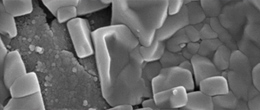 SCIENCE – NCEA Level 3Key Words for the Unit: Ocean AcidificationHighlight keywords as you encounter them during your lessons and/or research.  Key WordDefinitionacclimateTo become accustomed to a new environment or situationalgaeA group of simple organisms that contain chlorophyll (and can therefore photosynthesise) and live in aquatic habitats or moist habitats on landanthropogenicCaused by human activityaragoniteA mineral form of crystalline calcium carbonate (calcite is another form)atmosphereThe layer of gases surrounding the EarthbiosphereAll living organisms and their environmentcalcificationThe formation of calcium carbonate from carbon dioxidecalciteA common crystalline form of calcium carbonate, CaCO3, that is the basic constituent of limestone, marble and chalkcarbonateA compound containing carbonate (CO32-) ionscarbonic acidA very weak acid formed when CO2 dissolves in water; formula H2CO3.chemical equilibriumWhen the forward and reverse reaction occur at the same rate, shown using concentrationThe quantity of dissolved substance per unit quantity of solvent in a solution, expressed in mol L-1, %, ppm, etc.coralA colony of polyps (a group of single-celled marine organisms) within a protective skeleton (often made of calcium carbonate) they secretecoral bleachingOccurs where coral polyps eject their algal symbiotic partners and leave their protective skeletons, which turn white as a resultcyanobacteriaA phylum of photosynthetic bacteria that used to be called blue-green algaeinorganicInvolving neither organic life or the products of organic lifeionAn atom (or group of atoms) that has gained or lost electronslogarithmicA scale where every step is a multiplication of the step before it; e.g. on the pH scale, each change represents a ten-fold increase (or decrease) in the concentration of H+ ionsmolluscA phylum soft-bodied animals characterised by an un-segmented body with a head, muscular foot, and a mantle that often secretes a hard shell of calcium carbonateocean acidificationThe process by which carbon dioxide dissolves in seawater, causing a decrease in pH, along with other changes in ocean carbonate chemistryorganicThe chemical building blocks of living things, or their productspHMeasure of acidity (pH = -log[H+])photosynthesisThe process of using sunlight as an energy source to convert water and carbon dioxide into carbohydrates (e.g., glucose) - oxygen is usually released as a by-productphytoplanktonMicroscopic free-floating aquatic plants (algae, protozoans and cyanobacteria)polymorphA specific crystalline form of a compound that can crystallise in different formsprotozoanA group of unicellular, microscopic organisms, now classified within various phyla within the kingdom Protoctista; only some species are photosynthetic.sinkWhere an element or compound occurs in large quantities in nature; e.g., the atmosphere, or oceans.solubilityThe degree to which a solute will dissolve in a solvent, expressed in mol L-1, %, ppm, etc.